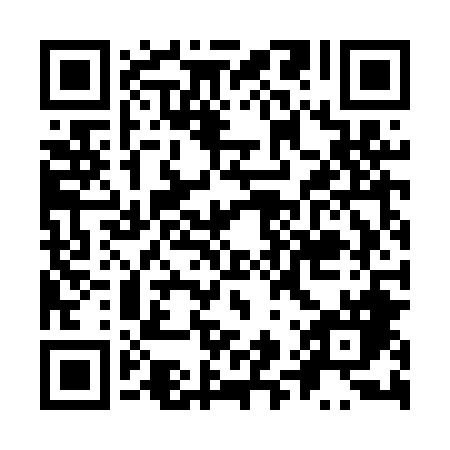 Prayer times for Stanislaw Dolny, PolandMon 1 Apr 2024 - Tue 30 Apr 2024High Latitude Method: Angle Based RulePrayer Calculation Method: Muslim World LeagueAsar Calculation Method: HanafiPrayer times provided by https://www.salahtimes.comDateDayFajrSunriseDhuhrAsrMaghribIsha1Mon4:246:1712:455:137:149:012Tue4:216:1512:455:147:159:033Wed4:186:1312:455:157:179:054Thu4:166:1112:445:167:189:075Fri4:136:0912:445:177:209:096Sat4:106:0712:445:187:229:117Sun4:086:0512:435:207:239:138Mon4:056:0212:435:217:259:159Tue4:026:0012:435:227:269:1710Wed3:595:5812:435:237:289:1911Thu3:575:5612:425:247:299:2212Fri3:545:5412:425:257:319:2413Sat3:515:5212:425:267:329:2614Sun3:485:5012:425:277:349:2815Mon3:455:4812:415:287:369:3016Tue3:435:4612:415:297:379:3317Wed3:405:4412:415:307:399:3518Thu3:375:4212:415:317:409:3719Fri3:345:4012:405:327:429:4020Sat3:315:3812:405:337:439:4221Sun3:285:3612:405:347:459:4522Mon3:255:3412:405:357:469:4723Tue3:225:3212:405:367:489:4924Wed3:195:3012:395:377:509:5225Thu3:165:2812:395:387:519:5426Fri3:135:2612:395:397:539:5727Sat3:105:2512:395:407:549:5928Sun3:075:2312:395:417:5610:0229Mon3:045:2112:395:427:5710:0530Tue3:015:1912:395:437:5910:07